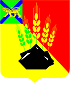 ДУМАМИХАЙЛОВСКОГО МУНИЦИПАЛЬНОГО  РАЙОНА  Р Е Ш Е Н И Е с. Михайловка22.04.2021 г.	                                                                               № 68О награждении Почетной грамотой ДумыМихайловского муниципального района        Руководствуясь  Положением  «О Почетной грамоте и Благодарственном письме Думы Михайловского муниципального района», утвержденным решением Думы Михайловского муниципального района № 111 от 25.08.2016 года и на основании ходатайств: директора РУ «Новошахтинское», директора теплового района «Михайловский» Михайловского филиала КГУП «Примтеплоэнерго», начальника управления по вопросам образования администрации Михайловского муниципального района, депутата Думы Михайловского муниципального района от 10 избирательного округа, Дума Михайловского муниципального района					Р Е Ш И Л А:Наградить Почетной грамотой Думы Михайловского муниципального района за добросовестный труд, профессионализм  и высокую квалификацию, проявленную в процессе работы  и в связи  с празднованием Международного женского дня  8 Марта:       Харькову Татьяну Борисовну - аппаратчика химводоотчиски участка теплоснабжение - передовика производства  РУ «Новошахтинское»;  Наградить Почетной грамотой Думы Михайловского муниципального района за многолетний добросовестный труд, высокий профессионализм, активную жизненную позицию и в связи   с празднованием Международного женского дня 8 Марта:       Долматову Галину Анатольевну - контролера отдела сбыта теплового района «Михайловский» Михайловского филиала КГУП «Примтеплоэнерго»;Наградить Почетной грамотой Думы Михайловского муниципального района за многолетний добросовестный труд, высокий профессионализм, активную жизненную позицию и в связи  с празднованием Международного женского дня 8 Марта:        Боровик Викторию Сергеевну - музыкального руководителя муниципального дошкольного образовательного бюджетного учреждения детского сада общеразвивающего вида № 33 «Ручеек» с. Михайловка Михайловского муниципального района.Наградить Почетной грамотой Думы Михайловского муниципального района за многолетний добросовестный труд, активное участие  в общественной жизни Новошахтинского городского поселения и Михайловского муниципального района  и в связи  с празднованием Международного женского дня 8 Марта:        Шатрову Галину Григорьевну -  председателя  клуба  «Золотая осень» п. Новошахтинский.       5. Настоящее решение вступает в силу со дня принятия.Председатель Думы Михайловскогомуниципального района                                                                 Н.Н.Мельничук   